FFood Act 2008Portfolio:Minister for HealthAgency:Health Department of Western AustraliaFood Act 20082008/0438 Jul 2008s. 1 & 2: 8 Jul 2008 (see s. 2(1)(a));s. 3‑7 & Pt. 2‑7 & 9‑14: 24 Oct 2009 (see s. 2(1)(b) & (2) and Gazette 23 Oct 2009 p. 4157);Pt. 8 Div. 1 & 3: 23 Apr 2010 (see s. 2(1)(b) & (2) & Gazette 23 Oct 2009 p. 4157);Pt. 8 Div. 2: 23 Oct 2010 (see s. 2(1)(b) & (2) & Gazette 23 Oct 2009 p. 4157)Police Amendment Act 2009 s. 182009/0423 Dec 200913 Mar 2010 (see s. 2(b) and Gazette 12 Mar 2010 p. 941)Public Sector Reform Act 2010 s. 892010/0391 Oct 20101 Dec 2010 (see s. 2(b) and Gazette 5 Nov 2010 p. 5563)Health Services Act 2016 s. 2902016/01126 May 20161 Jul 2016 (see s. 2(b) and Gazette 24 Jun 2016 p. 2291)Public Health (Consequential Provisions) Act 2016 Pt. 3 Div. 142016/01925 Jul 201624 Jan 2017 (see s. 2(1)(c) and Gazette 10 Jan 2017 p. 165)Reprint 1 as at 14 Jul 2017 Reprint 1 as at 14 Jul 2017 Reprint 1 as at 14 Jul 2017 Reprint 1 as at 14 Jul 2017 Mutual Recognition (Western Australia) Amendment Act 2022 Pt. 3 Div. 62022/00729 Mar 20221 Jul 2022 (see s. 2(b) and SL 2022/80)Directors’ Liability Reform Act 2023 Pt. 3 Div. 292023/0094 Apr 20235 Apr 2023 (see s. 2(j))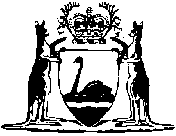 